ΘΕΜΑ: Πρόθεση συμμετοχής στο Εθνικό Θεματικό Δίκτυο «Τα βότανα στη ζωή μας» Το Κ.Π.Ε. Μακρινίτσας (Κ.Π.Ε.Μ.) συντονίζει το Εθνικό Θεματικό Δίκτυο (Ε.Θ.Δ.) «Τα βότανα στη ζωή μας» το οποίο ιδρύθηκε στις 25/01/2016 με αρ. πρωτ. 11487/Δ2. Οι σκοποί και στόχοι του, προτεινόμενες θεματικές και όλες οι σχετικές πληροφορίες βρίσκονται στο σύνδεσμο του Ε.Θ.Δ. http://mvotana.weebly.com/. Στο πλαίσιο του προγραμματισμού των δραστηριοτήτων του Κ.Π.Ε. για το τρέχον σχολικό έτος, θα θέλαμε να μας ενημερώσετε:Αν επιθυμεί το σχολείο που εκπροσωπείτε να παραμείνει, στο δίκτυο (για τα υπάρχοντα μέλη του δικτύου)Αν επιθυμεί το σχολείο που εκπροσωπείτε να ενταχθεί, στο δίκτυο (για νέα μέλη του δικτύου)Τα σχολεία που ενδιαφέρονται να παραμείνουν ή να ενταχθούν στο δίκτυο, πρέπει να στείλουν την ενυπόγραφη αίτησή τους μέχρι την Παρασκευή 11 Νοεμβρίου 2016 στον υπεύθυνο Π.Ε. ή Σχολικών Δραστηριοτήτων της Διεύθυνσης Εκπαίδευσης στην οποία ανήκουν.Οι αιτήσεις θα σταλούν από τους υπεύθυνους Π.Ε. ή Σχολικών Δραστηριοτήτων στο Κ.Π.Ε. Μακρινίτσας, μέχρι την Παρασκευή 18 Νοεμβρίου 2016.Σας ευχαριστούμε πολύ για τη συνεργασία σας, τη στήριξη του δικτύου και σας ευχόμαστε καλή και δημιουργική σχολική χρονιά.Η υπεύθυνη του Κ.Π.Ε.Μακέλη ΓραμματήΣυνημμένα: Αίτηση παραμονής στο δίκτυοΣχέδιο συνεργασίαςΑΙΤΗΣΗΠαραμονής   □                  Ένταξης    □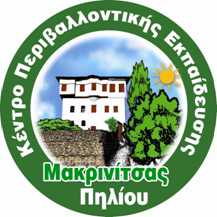 στο Εθνικό Θεματικό Δίκτυο Περιβαλλοντικής Εκπαίδευσης  με τίτλο «ΤΑ ΒΟΤΑΝΑ ΣΤΗ ΖΩΗ ΜΑΣ»που συντονίζει το Κ.Π.Ε. Μακρινίτσας (σχ. έτος 2016- 2017)Σχέδιο συνεργασίαςΗ σύνθεση της Περιβαλλοντικής Ομάδας (Π.Ο.) θα αποτελείται από 15 έως και 35 μαθητές του αιτούντος σχολείου καθώς και από δύο εκπαιδευτικούς (υπεύθυνος και αναπληρωτής υπεύθυνος). Η Π.Ο. θα σχεδιάσει και θα υλοποιήσει πρόγραμμα Περιβαλλοντικής Εκπαίδευσης που σχετίζεται με τη θεματολογία του Δικτύου.Οι υποχρεώσεις του/της υπεύθυνου της Π.Ο. του σχολείου αφορούν: Στην τήρηση ημερολογίου δράσεων, συναντήσεων και εργασιών για κάθε έτος συμμετοχής στο Ε.Θ.Δ. Στην ενεργή συμμετοχή της Π.Ο. στις προγραμματισμένες δράσεις του Ε.Θ.Δ. Στην επίσκεψη περιοχών με βότανα και μελέτη των βοτάνων Στην ανάπτυξη συνεργασίας με τοπικούς φορείς ή παράγοντες που έχουν άμεση ή έμμεση σχέση με το θέμα του Ε.Θ.Δ.Ο/Η υπεύθυνος εκπαιδευτικός δεσμεύεται να προχωρήσει σε ταχυδρομική ή ηλεκτρονική (αν πρόκειται για μικρά σε μέγεθος ψηφιακά αρχεία) κατάθεση του υλικού που παράχθηκε κατά την υλοποίηση του προγράμματος σε δύο αντίγραφα (ένα στο Κ.Π.Ε. Μακρινίτσας και ένα στον/στην υπεύθυνο/η Π.Ε. ή Σχολικών Δραστηριοτήτων της Διεύθυνσης Εκπαίδευσης στην οποία ανήκει η σχολική μονάδα) στο τέλος κάθε σχολικού έτους.ΕΛΛΗΝΙΚΗ ΔΗΜΟΚΡΑΤΙΑΥΠΟΥΡΓΕΙΟ ΠΑΙΔΕΙΑΣ ΕΡΕΥΝΑΣ ΚΑΙ ΘΡΗΣΚΕΥΜΑΤΩΝ-----ΠΕΡΙΦΕΡΕΙΑΚΗ Δ/ΝΣΗ Π/ΘΜΙΑΣ & Δ/ΘΜΙΑΣ ΕΚΠ/ΣΗΣ ΘΕΣΣΑΛΙΑΣΚΕΝΤΡΟ ΠΕΡΙΒΑΛΛΟΝΤΙΚΗΣ ΕΚΠΑΙΔΕΥΣΗΣ ΜΑΚΡΙΝΙΤΣΑΣΜακρινίτσα, 19/10/2016Αριθμ. Πρωτ.: 427/Φ22ζΤαχ. Δ/νση	: Μακρινίτσα Πηλίου, Τ.Κ. 37011ιστοσελίδα	: http://kpe-makrin.mag.sch.grE-mail	: mail@kpe-makrin.mag.sch.grΠληροφορίες : Σπανοπούλου Κατερίνα,                          Γκουντούμα ΜαρίαΤηλέφωνο	: 24280 - 69040 & 90010FAX	: 24280 - 90010ΠΡΟΣ:τις Δ/νσεις Π/θμιας & Δ/θμιας Εκπ/σης της χώρας (υπ’  όψιν Υπευθύνων Π.Ε. & Σχολικών Δραστηριοτήτων)Περιφέρεια Εκπαίδευσης Διεύθυνση ΕκπαίδευσηςΝομόςΣχολική ΜονάδαΤαχυδρομική ΔιεύθυνσηEmail σχολείουΤηλέφωνο ΣχολείουΤηλεομοιότυπο ΣχολείουΥπεύθυνος/η ΕκπαιδευτικόςΕιδικότηταEmail εκπαιδευτικούΤηλέφωνο (Κινητό)Αν. Υπεύθος/η Εκπ/κόςΕιδικότηταEmail εκπαιδευτικούΤηλέφωνο (Κινητό)Τίτλος προγράμματος  Π.Ε.Αριθμός μαθητών ΣΥΝΟΛΟ:____ΚΟΡΙΤΣΙΑ:____ΑΓΟΡΙΑ:____ΗμερομηνίαΟ/Η Διευθυντής/τριαΟ/Η Υπεύθυνος/η ΕκπαιδευτικόςΟ/Η Αναπληρωτής Υπεύθυνος/η Εκπαιδευτικός